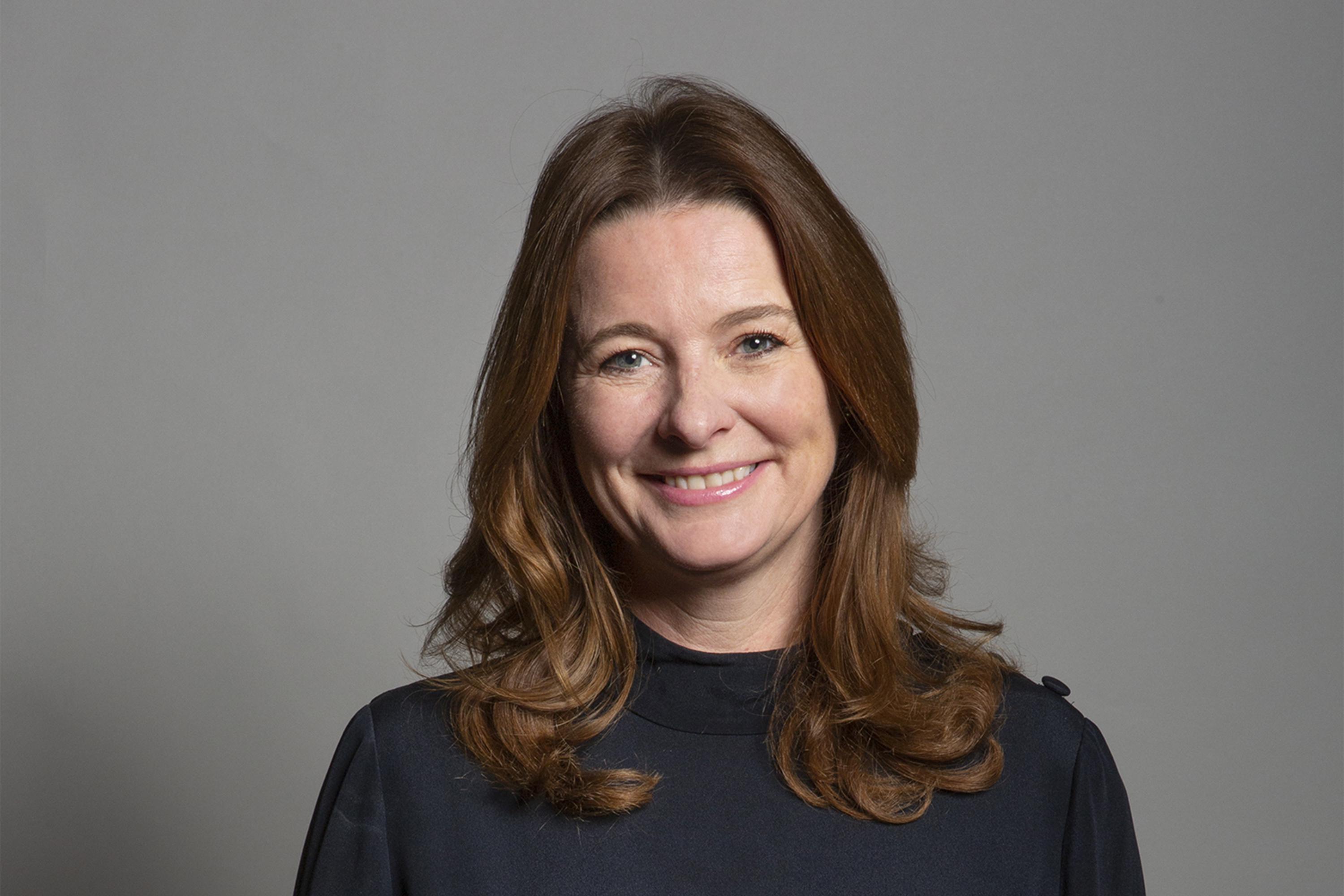 Gillian Keegan was appointed Minister of State for Care at the Department of Health and Social Care on 16 September 2021.The Minister of State for Care and Mental Health leads on the following:adult social carehealth and care integrationdementia, disabilities and long-term conditionsNHS Continuing Healthcaremental healthsuicide prevention and crisis preventionoffender healthvulnerable groupsbereavement